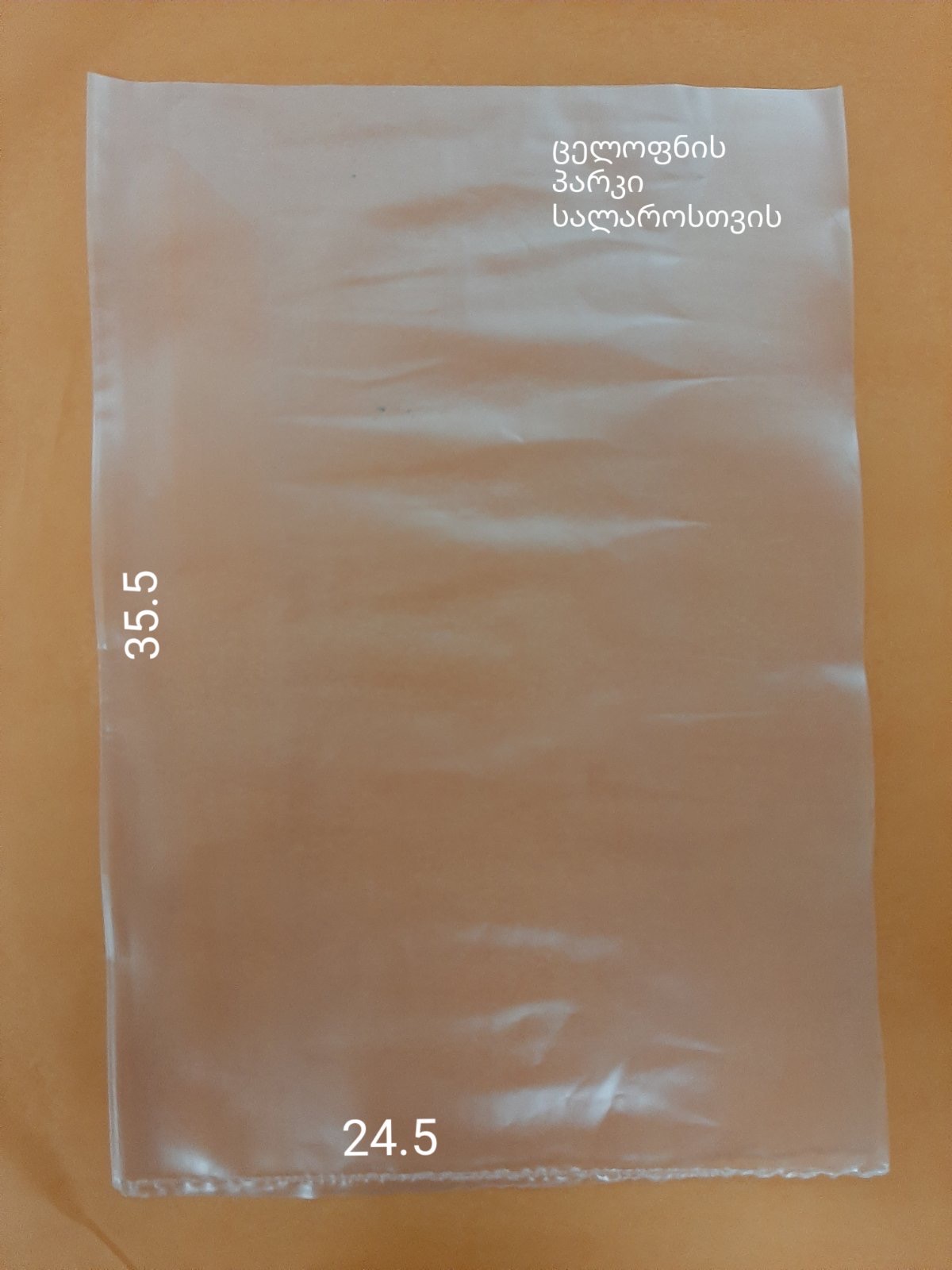 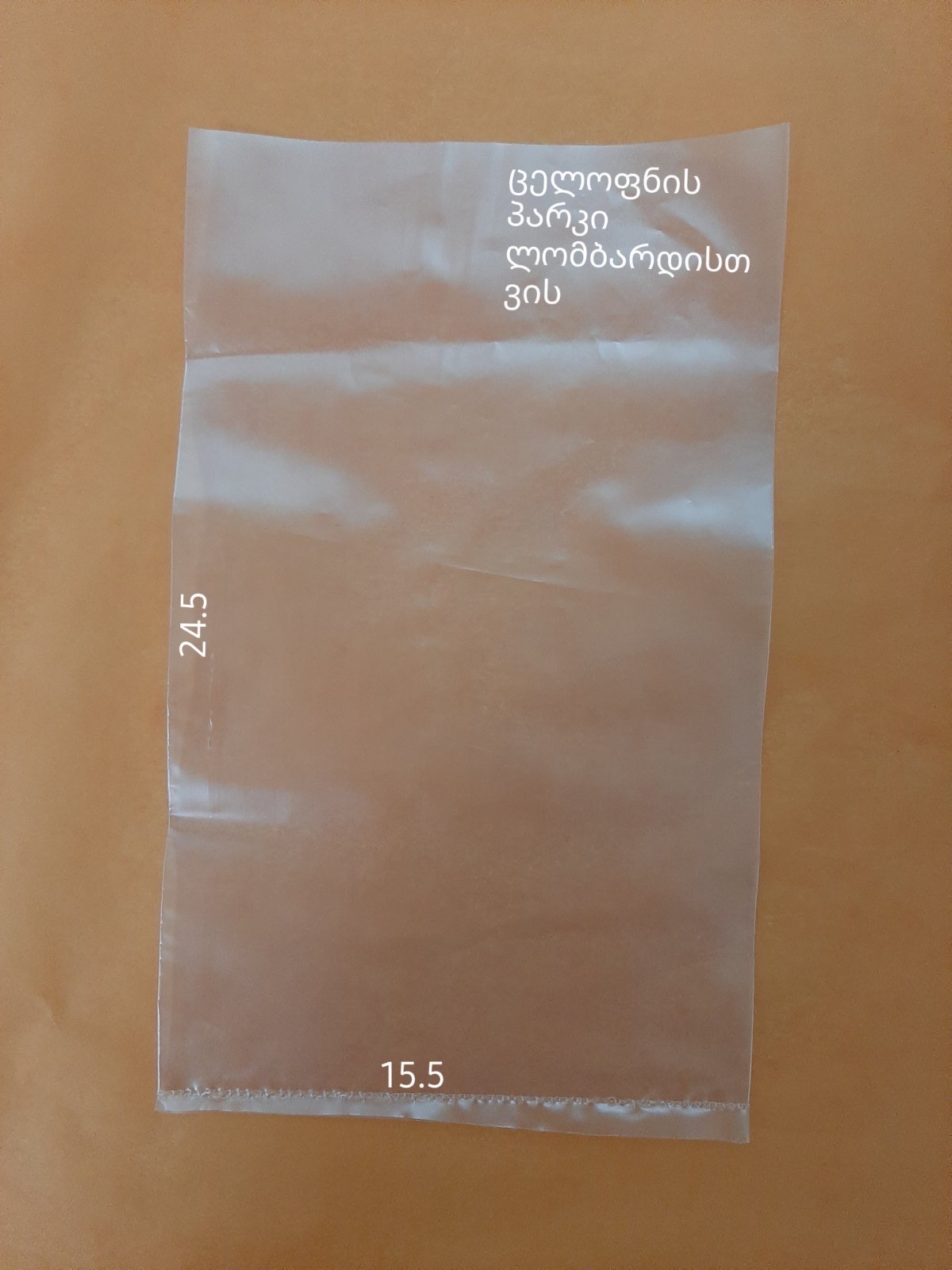 საქონლის დასახელებაზომებიმიკრონიშესყიდვის რაოდენობა (1 წლის)ცელოფნის პარკი სალაროსთვის33,50 სმ / 24,50 სმ160 მიკრონი (ერთი გვერდი)1’500’000 ცალიცელოფნის პარკი ლომბარდისთვის24,50 სმ / 15,50 სმ160 მიკრონი (ერთი გვერდი)180’000 ცალი